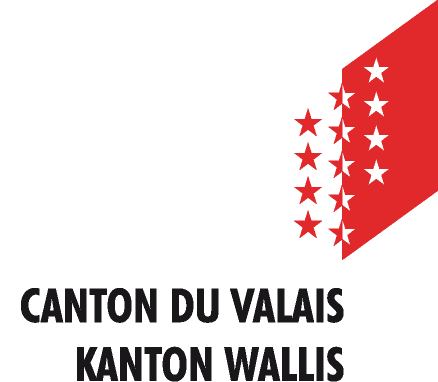 GESUCH UM KANTONSHILFE
FINANZIERUNGSAUSWEIS(Gesetz über die Regionalpolitik vom 12. Dezember 2008)(Zusicherungsphase)DARLEHENSGEBERDARLEHENSNEHMERLAGE DES OBJEKTESFINANZIERUNGBEMERKUNGENBESTÄTIGUNG DES DARLEHENSGEBERSDER DARLEHENSGEBER:Datum :	………………………………………		Unterschrift: ………………………………………Die vollständig ausgefüllten und unterzeichneten Anträge mitsamt den erforderlichen Unterlagen sind per E-Mail im PDF-Format an  seti@admin.vs.ch einzureichen (maximale Dateigrösse 10 Mb pro Dokument). Die Original-Formulare «Bank» und «Gesuchsteller» müssen jedoch per Post zugestellt werden an: Dienststelle für Wirtschaft, Tourismus und Innovation, Rue de l’Industrie 23, Postfach 670, 1951 Sion (027 606 73 51).Eingang Kanton :Name oder Firma(federführend)AdressePLZ/OrtTel. Nr.KontaktpersonE-MailName, Vorname 1)oder FirmaAdressePLZ/OrtTel. Nr. PrivatKontaktpersonTel. Nr. Geschäft1)  Es sind alle Eigentümer (z.B. Ehegatten) namentlich aufzuführen.1)  Es sind alle Eigentümer (z.B. Ehegatten) namentlich aufzuführen.1)  Es sind alle Eigentümer (z.B. Ehegatten) namentlich aufzuführen.1)  Es sind alle Eigentümer (z.B. Ehegatten) namentlich aufzuführen.Kanton	     	Politische Gemeinde (PLZ/Ort)      Kanton	     	Politische Gemeinde (PLZ/Ort)      Strasse oder QuartierbezeichnungParzelle (n) Nr.Zuständiges Grundbuchamt1. Hypothek	     	Fr.	(	     %)	zum Zinssatz von		     %2. Hypothek	     	Fr.	(	     %)		zum Zinssatz von	     %3. Hypothek	     	Fr.	(	     %)		zum Zinssatz von	     %	     	Fr.	(	     %)		zum Zinssatz von	     %Eigenkapital	     	Fr.	(	     %)Total Anlagekosten	     	Fr.	(	100%)	===============================================Der Darlehensgeber bestätigt, dass:1.	er die Bonität des Darlehensnehmers in branchenüblicher Weise abgeklärt und die erforderlichen Kontrollen hinsichtlich Betreibungen und Verlustscheinen vorgenommen hat. Er hat insbesondere geprüft, ob bei individuellem Wohneigentum die Belastung für den Darlehensnehmer nach Abzug der Kantonshilfe tragbar ist. 2.	er Zahlungen erst leistet, wenn das aufgeführte Eigenkapital vorhanden oder sichergestellt ist.3.	der Darlehensnehmer, falls er Ausländer ist, im Besitz einer Niederlassungsbewilligung (Permis C) ist. 